МЕТОДИЧЕСКИЕ РЕКОМЕНДАЦИИ ПО РАБОТЕ С ПРОЕКТОМ«Юные военные»Автор проекта: Агишева Зульфия Фяритовна, воспитатель.Руководитель проекта: Московская Екатерина Владимировна.ГБДОУ детский сад № 101 компенсирующего вида Фрунзенского района СПб.Возраст: 5-6 лет, ОВЗ (нарушения опорно-двигательного аппарата).Цель проекта: Уточнение знаний о Российской армии, о родах войск, службе в армии. Воспитывать уважение к людям военных профессий.Задачи:1 Обучающие:- Расширять представления о воинской службе.- Формировать знания о военной технике.- Закреплять и расширять знания детей о родах войск.- Уточнить представления детей о военных профессиях.2 Развивающие:- Развивать память, внимание, умение классифицировать и сравнивать, обобщать и исключать,находить простейшие закономерности.- Развивать коммуникативную функцию речи. Создавать условия для общения детей в игре.- Развивать зрительную память и внимание.- Продолжать развитие мелкой моторики и глазомера.- Упражнять в счете до 10.3 Воспитательные:- Воспитывать любовь к родной стране, чувство патриотизма.- Вызвать у детей интерес и желание как можно больше узнать о военных.Реализуемыеобразовательныеобласти:социально-коммуникативноеразвитие,познавательное развитие, художественно – эстетическое развитие, речевое развитие.Проект носит рекомендательный характер и рассчитан на работу с детьми старшегодошкольного возраста (5-6лет). Проект состоит из 18 слайдов, 16 из которых являютсянепосредственно развивающими играми.Первый слайд – титульный лист.Второй слайд – содержание.Гиперссылки – розовые стрелки, расположенные на слайдах справа внизу, ведут к следующему слайду.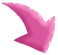 Гиперссылки -    розовые стрелки, расположенные на слайдах слева внизу, ведет к предыдущему слайду, гиперссылка с изображением цветного шарика   в верхнем правом углу ведет к слайду 2 - Содержание. Гиперссылка в виде     возвращает на страницу с игрой.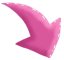 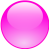 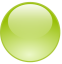 На каждом слайде при нажатии на серый пусковой механизм (серый треугольник) появляется задание.Правильный ответ  можно узнать при нажатии  на знак вопроса   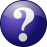 №Название игрыЗадачиТехнические рекомендации1.Титульный листЗнакомство с темой и автором проектаПо щелчку на текст в нижней части страницы открывается сайт ЦПК «Образовательные технологии». 2.СодержаниеПеречень игрКаждый пункт содержания – гиперссылка на соответствующую страницу проекта. 3.РаскрасьУточнить знания о сухопутной и водной  военной технике. Самостоятельно выбирать соответствующую цветовую гамму.Выбирают цвет маркера. При необходимости можно стереть, переключившись на ластик4.Раскрась по цифрамРазвитие внимания, памяти, логического мышления. Закрепляем цифры от 1-4, и цвета    ( голубой, красный, желтый, серый).Выбирают цвет маркера, соответствующий данной цифре. При необходимости можно стереть, переключившись на ластик. 5.Четвертый лишнийРазвитие способности к анализу, формирование умения самостоятельно делать выводы, умение выделять характерные особенности техники.Дети зрительно определяют лишний предмет. При щелчке стилусом на правильное изображение появляется мультимедийная галочка, при      неправильном –крестик.              6.Найди лишнегоРазвитие способности к анализу, формирование умения самостоятельно делать выводы, умение выделять характерные особенности одежды.Дети зрительно определяют лишнего человечка. При щелчке стилусом на правильное изображение появляется мультимедийная галочка, при      неправильном –крестик.              7.Перемести мальчика в нужный уголОриентировка в пространстве. Закрепление понятий:  влево, вправо, вверх, вниз, между, около, над, под, по середине.Перетащить стилусом изображение в нужный угол экрана по заданию педагога. 8.СосчитайРазвитие памяти, внимания, логического мышления. Закрепляем счет до 5. Дети считают предметы. Рядом с каждой группой картинок серый пусковой механизм, который при щелчке позволяет увидеть правильный ответ.9.Сосчитай военную техникуРазвитие памяти, внимания, логического мышления.   Упражнять в отсчитывании предметов в пределах 10.Посчитать только военную технику. Ответ поз знаком вопроса.10.ЛабиринтФормирование умения ориентироваться на плоскости. Тренируем умение вести линию не отрывая руки, развиваем мелкую моторику, внимание. Слуховое восприятие военной песни.Дети рисуют путь танкиста к танку. При необходимости можно стереть, переключившись на ластик. Нажав ЛКМ на музыкальный значок, можно рисовать под музыкальное сопровождение.  11.Подбери по родам войскРазвиваем наблюдательность, внимание, способность к обобщению, классификации.Дети подбирают нужное изображение, стилусом перетаскивают его в нужный столбик. Проверить можно, нажав на знак вопроса, выйдет прозрачная проверочная область. 12.Обведи маркером военныхРазвитие внимания. Уточнение представления детей о внешнем виде военных, особенностях одежды.Дети выбирают цвет маркера. Обводят изображение. Проверить можно, нажав на знак вопроса, выйдет прозрачная проверочная область. 13.Найди теньРазвиваем внимание, наблюдательность, зрительную память.С помощью стилуса перетащить и наложить картинку на черный силуэт.14.Найди правильную теньРазвиваем внимание, наблюдательность, зрительную память.С помощью стилуса перетащить и наложить изображение на «правильную» тень. При ошибочном наложении изображений будут видны лишние детали. 15.Собери пазлРазвитие зрительно- двигательной координации.С помощью стилуса собрать из кусков картинку с изображением боевой машины. 16.Узнай по звукуРазвитие слуха и слуховой памяти.Педагог включает музыкальный значок, дети отгадывают. Поочередно щелкая на красный многоугольник, открывают изображение техники, которому принадлежит звук.  17.Сосчитай самолетыРазвитие памяти, внимания, логического мышления.   Упражнять в отсчитывании предметов (8).Сосчитать все самолеты. 18.Найди транспортРазвиваем внимание, наблюдательность, память, слуховую память.С помощью фонарика детям надо найти самолеты и корабль.  При обнаружении, педагог, щелкнув ЛКМ на музыкальный значок включает звук техники. 